System Impact Assessment Application (IESO)/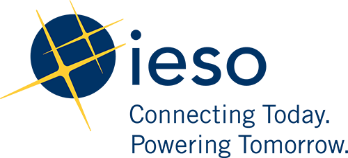 Customer Impact Assessment Application (transmitter)for Load FacilitiesSubmit this form to the Independent Electricity System Operator and also to the applicable transmitter to inform about your new connection or modification to an existing connection:Subject: 	System Impact Assessment Application (IESO)/Customer Impact Assessment Application (transmitter) for Load FacilitiesAll information submitted in this process will be used by the Independent Electricity System Operator (IESO) and the transmitter solely in support of their obligations under the Electricity Act, 1998, the Ontario Energy Board Act, 1998, the Market Rules, the Transmission System Code and associated policies, codes, standards and procedures and their licenses. All information submitted will be treated in accordance with the IESO's and the transmitter’s confidentiality policies.  The undersigned consents to the sharing of all such information between the IESO and the transmitter.Since specific equipment data may not yet be available for this Project, the accompanying data sheets have been modified to identify those data that are essential for the IESO and the transmitter to be able to undertake both Assessments. The data sheets also identify those data for which the IESO or the transmitter will use suitable typical values should the Applicant not provide them.Whenever it is necessary for the IESO or the transmitter to use typical (generally conservative) values for the Assessment of the Connection Application, then it will be the responsibility of the Applicant to ensure that the equipment that is eventually installed meets or exceeds these values.Applicants should use this form for the assessment of spare equipment on site or on order from manufacturers to replace major components (e.g. main power transformers, reactive power control devices etc.) in case of failure. Applicants are responsible for providing as-built equipment data prior to connection, for the equipment that is constructed and is to be put into service.  Timelines for providing as-built data are specified on the IESO website. Contact the transmitter for their timelines to provide as-built data.Part 1 – General Information Part 2 – Required deposit of $20,000 to the IESO for System Impact Assessment (SIA). Part 3 – Payment to the transmitterPart 4 – Certification All files and diagrams provided as attachments are to be signed and sealed by a Professional Engineer.All files and diagrams provided as attachments are to be signed and sealed by a Professional Engineer.1 If the conductor type is new then additional information may be required.1 If the conductor type is new then additional information may be required. All files and diagrams provided as attachments are to be signed and sealed by a Professional Engineer.Independent Electricity System Operatorconnection.assessments@ieso.caTo the extent possible, the documents and drawings should be submitted in .pdf format. Signed documents should be scanned in .pdf format or electronically signed by a method accepted by the IESO (if using electronic signature contact Connection Assessments to confirm the method is acceptable). Connection applicants intending to send documents in a different format are encouraged to contact Connection Assessments in advance.Hard copies of the application forms and supporting documents are not required. Where the supporting documentation is not suitable for email submission, contact Connection Assessments via email for instructions.Select the transmitter: Hydro One Networks Inc.LargeAccounts@HydroOne.com Hydro One Sault Ste. Marie LPLargeAccounts@HydroOne.com Canadian Niagara Power Inc.Engineering@fortisontario.com Five Nations Energy Inc.tiserhoff@fivenations.ca Upper Canada Transmission, Inc.jeff.damen@nexteraenergy.com Wataynikaneyap Power GP Inc.WatayRegulatory@wataypower.ca Other TransmitterName (fill in):      Note: This is not an application form for a Connection Impact Assessment by a licensed electricity distributor.Connection Applicant’s Organization Name:     Distribution Customer Organization Name (if project is embedded in a licensed electricity distributor’s distribution system):      Project Name:      Facility Name (if existing and connected directly to the IESO-controlled grid):      Distributor’s Transformer Facility Name (if an embedded load is connecting to a licensed electricity distributor’s distribution system, i.e. TS, DS or MTS name):      Address or GPS coordinates in decimal degrees of the Project (if a new or embedded facility):      Authorized Representative (For existing market participants, this person must be registered in Online IESO. For non-market participants, this person must have the authority to bind the company.)Authorized Representative (For existing market participants, this person must be registered in Online IESO. For non-market participants, this person must have the authority to bind the company.)Name:      Name:      Position / Title:      Position / Title:      Company:      Company:      Address:      Address:      City/Town:      Province/State:      Postal/Zip Code:      Country:      Telephone No.:      Email Address:      Email Address:      Project Contact (This person will be the contact to provide technical information for the project. This person may be a third party consultant.)Project Contact (This person will be the contact to provide technical information for the project. This person may be a third party consultant.)Name:      Name:      Position/Title:      Position/Title:      Company:      Company:      Address:      Address:      City/Town:      Province/State:      Postal/Zip Code:      Country:      Telephone No.:      E-mail Address:      E-mail Address:      The payment of the deposit must be submitted, if required, after the IESO accepts the application form and assigns a unique CAA ID. The notification email containing the CAA ID will contain further instructions on how to submit the deposit payment.Payment to the transmitter along with the terms and conditions will be outlined in the Study Agreement, which will be discussed between the connection applicant and transmitter upon receipt of the application form. Contact your transmitter for details.The undersigned hereby declares that the information contained in and submitted in support of this document is, to the best of the connection applicant’s knowledge, complete and accurate. By signature the connection applicant agrees that information may be provided to the affected transmitter(s) and posted on the IESO website as stipulated in the applicable Market Manual pertaining to connection assessment and approval.The undersigned hereby declares that the information contained in and submitted in support of this document is, to the best of the connection applicant’s knowledge, complete and accurate. By signature the connection applicant agrees that information may be provided to the affected transmitter(s) and posted on the IESO website as stipulated in the applicable Market Manual pertaining to connection assessment and approval.The undersigned hereby declares that the information contained in and submitted in support of this document is, to the best of the connection applicant’s knowledge, complete and accurate. By signature the connection applicant agrees that information may be provided to the affected transmitter(s) and posted on the IESO website as stipulated in the applicable Market Manual pertaining to connection assessment and approval.Name of Authorized Representative      Title      SignatureDate      Generic InformationBold-ItalicEssential for AssessmentGeneric InformationBoldEssential for the transmitter - to be provided prior to ConnectionGeneric InformationNormalTypical values will be assumed if data not providedGeneric InformationNormalOnly required upon requestProject DatesStart of ConstructionProject DatesElectrical backfeed (energized stations)Project DatesPermanent in-service date:Protection System DescriptionAn overview of the protective relaying schemes to be employed together with an explanation of the manner in which they are to be deployed.A simplified tripping matrix as per schedule E, exhibit E-2 of the Transmission System Code (TSC), appendix 1 for load customers.Attach fileDetailed Single-Line Diagram(s)A detailed single-line diagram showing the equipment and the protection and telemetry points.  The locations of the proposed connections on to existing lines, or into existing transformer/ switching stations, are also to be included.Details are to be included of any existing facilities that are to be replaced or removed from service.  Out-of-service dates are to be provided whenever these do not coincide with the in-service dates for the new facilities.Attach fileGeographic Map including GPS CoordinatesA large-scale map or drawing showing the location of the exact point of the proposed interconnection with the transmitter’s facilities (or other impacted transmitters including lot number and concession number for the project). Attach fileControl SchemesDescribe any control schemes that are to be used to automatically change the tap positions for any of the transformers, or to automatically switch into-service or out-of-service any reactive compensation devices. Attach fileLoad FacilitiesBold-ItalicEssential for AssessmentLoad FacilitiesBoldEssential for the transmitter  - to be provided prior to ConnectionLoad FacilitiesNormalTypical values will be assumed if data not providedLoad FacilitiesNormalOnly required upon requestLoad ScheduleDateDateDatePeak Load (MW)Peak Load (MW)Peak Load (MW)Peak Load (MW)Peak Load (MW)Power Factor Power Factor Power Factor Power Factor Power Factor Load Factor (%)Load Factor (%)Load Factor (%)Load ScheduleExisting loadExisting loadLoad ScheduleAdditional loadAdditional loadLoad ScheduleUltimate loadUltimate loadNature of LoadComposition (e.g. % industrial, % commercial, % residential)Composition (e.g. % industrial, % commercial, % residential)Composition (e.g. % industrial, % commercial, % residential)Composition (e.g. % industrial, % commercial, % residential)Composition (e.g. % industrial, % commercial, % residential)Composition (e.g. % industrial, % commercial, % residential)Composition (e.g. % industrial, % commercial, % residential)Composition (e.g. % industrial, % commercial, % residential)Composition (e.g. % industrial, % commercial, % residential)Composition (e.g. % industrial, % commercial, % residential)Nature of LoadRequirement for dual supplyRequirement for dual supplyRequirement for dual supplyRequirement for dual supplyRequirement for dual supplyRequirement for dual supplyRequirement for dual supplyRequirement for dual supplyRequirement for dual supplyRequirement for dual supplyEnter text or attach fileEnter text or attach fileEnter text or attach fileEnter text or attach fileEnter text or attach fileEnter text or attach fileEnter text or attach fileEnter text or attach fileNature of LoadDescription of unusual sensitivity to voltage or frequency fluctuationsDescription of unusual sensitivity to voltage or frequency fluctuationsDescription of unusual sensitivity to voltage or frequency fluctuationsDescription of unusual sensitivity to voltage or frequency fluctuationsDescription of unusual sensitivity to voltage or frequency fluctuationsDescription of unusual sensitivity to voltage or frequency fluctuationsDescription of unusual sensitivity to voltage or frequency fluctuationsDescription of unusual sensitivity to voltage or frequency fluctuationsDescription of unusual sensitivity to voltage or frequency fluctuationsDescription of unusual sensitivity to voltage or frequency fluctuationsEnter text or attach fileEnter text or attach fileEnter text or attach fileEnter text or attach fileEnter text or attach fileEnter text or attach fileEnter text or attach fileEnter text or attach fileNature of LoadDescription of unusual consequences of power outagesDescription of unusual consequences of power outagesDescription of unusual consequences of power outagesDescription of unusual consequences of power outagesDescription of unusual consequences of power outagesDescription of unusual consequences of power outagesDescription of unusual consequences of power outagesDescription of unusual consequences of power outagesDescription of unusual consequences of power outagesDescription of unusual consequences of power outagesEnter text or attach fileEnter text or attach fileEnter text or attach fileEnter text or attach fileEnter text or attach fileEnter text or attach fileEnter text or attach fileEnter text or attach filePower QualityHarmonics (frequency, magnitude)Harmonics (frequency, magnitude)Harmonics (frequency, magnitude)Harmonics (frequency, magnitude)Harmonics (frequency, magnitude)Harmonics (frequency, magnitude)Harmonics (frequency, magnitude)Harmonics (frequency, magnitude)Power QualityRapid Voltage Changes (% magnitude and frequency of occurrence)Rapid Voltage Changes (% magnitude and frequency of occurrence)Rapid Voltage Changes (% magnitude and frequency of occurrence)Rapid Voltage Changes (% magnitude and frequency of occurrence)Rapid Voltage Changes (% magnitude and frequency of occurrence)Rapid Voltage Changes (% magnitude and frequency of occurrence)Rapid Voltage Changes (% magnitude and frequency of occurrence)Rapid Voltage Changes (% magnitude and frequency of occurrence)Power QualityFlicker Indicies (Pst, Plt)Flicker Indicies (Pst, Plt)Flicker Indicies (Pst, Plt)Flicker Indicies (Pst, Plt)Flicker Indicies (Pst, Plt)Flicker Indicies (Pst, Plt)Flicker Indicies (Pst, Plt)Flicker Indicies (Pst, Plt)Power QualityPhase Imbalance (%)Phase Imbalance (%)Phase Imbalance (%)Phase Imbalance (%)Phase Imbalance (%)Phase Imbalance (%)Phase Imbalance (%)Phase Imbalance (%)Phase Imbalance (%)Phase Imbalance (%)Phase Imbalance (%)Phase Imbalance (%)Power QualityVariable Speed DrivesVariable Speed DrivesVariable Speed DrivesVariable Speed DrivesVariable Speed DrivesDemand (kVA)Demand (kVA)Demand (kVA)Demand (kVA)Enter text or attach fileEnter text or attach fileEnter text or attach fileEnter text or attach fileEnter text or attach fileEnter text or attach fileEnter text or attach fileEnter text or attach fileEnter text or attach filePower QualityWelding EquipmentWelding EquipmentWelding EquipmentWelding EquipmentWelding EquipmentDemand (kVA) Demand (kVA) Demand (kVA) Demand (kVA) Enter text or attach fileEnter text or attach fileEnter text or attach fileEnter text or attach fileEnter text or attach fileEnter text or attach fileEnter text or attach fileEnter text or attach fileEnter text or attach filePower QualityStatic ConvertersStatic ConvertersStatic ConvertersStatic ConvertersStatic ConvertersDemand (kVA) Demand (kVA) Demand (kVA) Demand (kVA) Enter text or attach fileEnter text or attach fileEnter text or attach fileEnter text or attach fileEnter text or attach fileEnter text or attach fileEnter text or attach fileEnter text or attach fileEnter text or attach filePower QualityFurnaceFurnaceFurnaceFurnaceFurnaceDemand (kVA)Demand (kVA)Demand (kVA)Demand (kVA)Enter text or attach fileEnter text or attach fileEnter text or attach fileEnter text or attach fileEnter text or attach fileEnter text or attach fileEnter text or attach fileEnter text or attach fileEnter text or attach filePower QualityOther discontinuous or harmonic rich loadOther discontinuous or harmonic rich loadOther discontinuous or harmonic rich loadOther discontinuous or harmonic rich loadOther discontinuous or harmonic rich loadDemand (kVA)Demand (kVA)Demand (kVA)Demand (kVA)Enter text or attach fileEnter text or attach fileEnter text or attach fileEnter text or attach fileEnter text or attach fileEnter text or attach fileEnter text or attach fileEnter text or attach fileEnter text or attach filePower QualityCapacitorsCapacitorsCapacitorsCapacitorsCapacitorsDemand (kVA)Demand (kVA)Demand (kVA)Demand (kVA)Enter text or attach fileEnter text or attach fileEnter text or attach fileEnter text or attach fileEnter text or attach fileEnter text or attach fileEnter text or attach fileEnter text or attach fileEnter text or attach filePower QualityGeneratorsGeneratorsGeneratorsGeneratorsGeneratorsTotal Size (kVA)Total Size (kVA)Total Size (kVA)Total Size (kVA)Enter text or attach fileEnter text or attach fileEnter text or attach fileEnter text or attach fileEnter text or attach fileEnter text or attach fileEnter text or attach fileEnter text or attach fileEnter text or attach fileLoad ShapeNovember to April (Winter) Maximum DemandNovember to April (Winter) Maximum DemandNovember to April (Winter) Maximum DemandNovember to April (Winter) Maximum DemandNovember to April (Winter) Maximum DemandNovember to April (Winter) Maximum DemandMay to October (Summer) Maximum DemandMay to October (Summer) Maximum DemandMay to October (Summer) Maximum DemandMay to October (Summer) Maximum DemandMay to October (Summer) Maximum DemandMay to October (Summer) Maximum DemandMay to October (Summer) Maximum DemandMay to October (Summer) Maximum DemandMay to October (Summer) Maximum DemandMay to October (Summer) Maximum DemandMay to October (Summer) Maximum DemandLoad ShapeWeekdayWeekdayWeekdayWeekendWeekendWeekendWeekdayWeekdayWeekdayWeekdayWeekdayWeekdayWeekdayWeekendWeekendWeekendWeekendLoad ShapeHoursMWMWMvarMWMWMvarMWMWMWMWMvarMvarMvarMWMWMWMvarLoad Shape0-4Load Shape4-8Load Shape8-12Load Shape12-16Load Shape16-20Load Shape20-24Load Facilities (Continued)Bold-ItalicEssential for AssessmentLoad Facilities (Continued)BoldEssential for the transmitter  - to be provided prior to ConnectionLoad Facilities (Continued)NormalTypical values will be assumed if data not providedLoad Facilities (Continued)NormalOnly required upon requestAll Motors ≥500 HPComplete one table for each motor ≥500 HPType (e.g. squirrel cage, wound rotor, synchronous)Type (e.g. squirrel cage, wound rotor, synchronous)Type (e.g. squirrel cage, wound rotor, synchronous)Type (e.g. squirrel cage, wound rotor, synchronous)Type (e.g. squirrel cage, wound rotor, synchronous)Type (e.g. squirrel cage, wound rotor, synchronous)Type (e.g. squirrel cage, wound rotor, synchronous)Type (e.g. squirrel cage, wound rotor, synchronous)Type (e.g. squirrel cage, wound rotor, synchronous)All Motors ≥500 HPComplete one table for each motor ≥500 HPRated capability (MVA)Rated capability (MVA)Rated capability (MVA)Rated capability (MVA)Rated capability (MVA)Rated capability (MVA)Rated capability (MVA)Rated capability (MVA)Rated capability (MVA)All Motors ≥500 HPComplete one table for each motor ≥500 HPRated power factorRated power factorRated power factorRated power factorRated power factorRated power factorRated power factorRated power factorRated power factorAll Motors ≥500 HPComplete one table for each motor ≥500 HPStarting method (e.g. full-voltage, resistive, reduced voltage, delta-wye)Starting method (e.g. full-voltage, resistive, reduced voltage, delta-wye)Starting method (e.g. full-voltage, resistive, reduced voltage, delta-wye)Starting method (e.g. full-voltage, resistive, reduced voltage, delta-wye)Starting method (e.g. full-voltage, resistive, reduced voltage, delta-wye)Starting method (e.g. full-voltage, resistive, reduced voltage, delta-wye)Starting method (e.g. full-voltage, resistive, reduced voltage, delta-wye)Starting method (e.g. full-voltage, resistive, reduced voltage, delta-wye)Starting method (e.g. full-voltage, resistive, reduced voltage, delta-wye)All Motors ≥500 HPComplete one table for each motor ≥500 HPStarts per dayStarts per dayStarts per dayStarts per dayStarts per dayStarts per dayStarts per dayStarts per dayStarts per dayInduction Motors 
≥25,000 HP Complete one table for each induction motor ≥25,000 HPData may be requested for certain induction motors ≥500 HPIdentifierIdentifierIdentifierIdentifierIdentifierIdentifierIdentifierIdentifierIdentifierInduction Motors 
≥25,000 HP Complete one table for each induction motor ≥25,000 HPData may be requested for certain induction motors ≥500 HPRated capability (MVA or HP)Rated capability (MVA or HP)Rated capability (MVA or HP)Rated capability (MVA or HP)Rated capability (MVA or HP)Rated capability (MVA or HP)Rated capability (MVA or HP)Rated capability (MVA or HP)Rated capability (MVA or HP)Induction Motors 
≥25,000 HP Complete one table for each induction motor ≥25,000 HPData may be requested for certain induction motors ≥500 HPRated torque (per unit on machine base)Rated torque (per unit on machine base)Rated torque (per unit on machine base)Rated torque (per unit on machine base)Rated torque (per unit on machine base)Rated torque (per unit on machine base)Rated torque (per unit on machine base)Rated torque (per unit on machine base)Rated torque (per unit on machine base)Induction Motors 
≥25,000 HP Complete one table for each induction motor ≥25,000 HPData may be requested for certain induction motors ≥500 HPRated slip (per unit on machine base)Rated slip (per unit on machine base)Rated slip (per unit on machine base)Rated slip (per unit on machine base)Rated slip (per unit on machine base)Rated slip (per unit on machine base)Rated slip (per unit on machine base)Rated slip (per unit on machine base)Rated slip (per unit on machine base)Induction Motors 
≥25,000 HP Complete one table for each induction motor ≥25,000 HPData may be requested for certain induction motors ≥500 HPStarting torque (per unit on machine base)Starting torque (per unit on machine base)Starting torque (per unit on machine base)Starting torque (per unit on machine base)Starting torque (per unit on machine base)Starting torque (per unit on machine base)Starting torque (per unit on machine base)Starting torque (per unit on machine base)Starting torque (per unit on machine base)Induction Motors 
≥25,000 HP Complete one table for each induction motor ≥25,000 HPData may be requested for certain induction motors ≥500 HPStarting current (per unit on machine base)Starting current (per unit on machine base)Starting current (per unit on machine base)Starting current (per unit on machine base)Starting current (per unit on machine base)Starting current (per unit on machine base)Starting current (per unit on machine base)Starting current (per unit on machine base)Starting current (per unit on machine base)Induction Motors 
≥25,000 HP Complete one table for each induction motor ≥25,000 HPData may be requested for certain induction motors ≥500 HPStarting power factorStarting power factorStarting power factorStarting power factorStarting power factorStarting power factorStarting power factorStarting power factorStarting power factorInduction Motors 
≥25,000 HP Complete one table for each induction motor ≥25,000 HPData may be requested for certain induction motors ≥500 HPPeak torque (per unit on machine base)Peak torque (per unit on machine base)Peak torque (per unit on machine base)Peak torque (per unit on machine base)Peak torque (per unit on machine base)Peak torque (per unit on machine base)Peak torque (per unit on machine base)Peak torque (per unit on machine base)Peak torque (per unit on machine base)Induction Motors 
≥25,000 HP Complete one table for each induction motor ≥25,000 HPData may be requested for certain induction motors ≥500 HPLocked rotor current (per unit on machine base)Locked rotor current (per unit on machine base)Locked rotor current (per unit on machine base)Locked rotor current (per unit on machine base)Locked rotor current (per unit on machine base)Locked rotor current (per unit on machine base)Locked rotor current (per unit on machine base)Locked rotor current (per unit on machine base)Locked rotor current (per unit on machine base)Synchronous Motors ≥500 HP Complete one table for each motor ≥500 HPIdentifierIdentifierIdentifierIdentifierIdentifierIdentifierIdentifierIdentifierIdentifierSynchronous Motors ≥500 HP Complete one table for each motor ≥500 HPRated output (MVA or HP)Rated output (MVA or HP)Rated output (MVA or HP)Rated output (MVA or HP)Rated output (MVA or HP)Rated output (MVA or HP)Rated output (MVA or HP)Rated output (MVA or HP)Rated output (MVA or HP)Synchronous Motors ≥500 HP Complete one table for each motor ≥500 HPX’’d (unsaturated subtransient reactance in per unit based on machine base)X’’d (unsaturated subtransient reactance in per unit based on machine base)X’’d (unsaturated subtransient reactance in per unit based on machine base)X’’d (unsaturated subtransient reactance in per unit based on machine base)X’’d (unsaturated subtransient reactance in per unit based on machine base)X’’d (unsaturated subtransient reactance in per unit based on machine base)X’’d (unsaturated subtransient reactance in per unit based on machine base)X’’d (unsaturated subtransient reactance in per unit based on machine base)X’’d (unsaturated subtransient reactance in per unit based on machine base)Synchronous Motors ≥5000 HPComplete one table for each synchronous motor ≥5000 HPIdentifierIdentifierIdentifierIdentifierIdentifierIdentifierIdentifierIdentifierIdentifierSynchronous Motors ≥5000 HPComplete one table for each synchronous motor ≥5000 HPRated capability (MVA or HP)Rated capability (MVA or HP)Rated capability (MVA or HP)Rated capability (MVA or HP)Rated capability (MVA or HP)Rated capability (MVA or HP)Rated capability (MVA or HP)Rated capability (MVA or HP)Rated capability (MVA or HP)Synchronous Motors ≥5000 HPComplete one table for each synchronous motor ≥5000 HPRotational inertia constant H of motor and load(s)Rotational inertia constant H of motor and load(s)Rotational inertia constant H of motor and load(s)Rotational inertia constant H of motor and load(s)Rotational inertia constant H of motor and load(s)Rotational inertia constant H of motor and load(s)Rotational inertia constant H of motor and load(s)Rotational inertia constant H of motor and load(s)Rotational inertia constant H of motor and load(s)Synchronous Motors ≥5000 HPComplete one table for each synchronous motor ≥5000 HPUnsaturated reactances in per unit based on machine baseUnsaturated reactances in per unit based on machine baseUnsaturated reactances in per unit based on machine baseUnsaturated reactances in per unit based on machine baseUnsaturated reactances in per unit based on machine baseUnsaturated reactances in per unit based on machine baseUnsaturated reactances in per unit based on machine baseUnsaturated reactances in per unit based on machine baseUnsaturated reactances in per unit based on machine baseUnsaturated reactances in per unit based on machine baseUnsaturated reactances in per unit based on machine baseUnsaturated reactances in per unit based on machine baseSynchronous Motors ≥5000 HPComplete one table for each synchronous motor ≥5000 HPXdX’dX’’dX’’dXqX’qX’qX’’qXlXlX2X0Synchronous Motors ≥5000 HPComplete one table for each synchronous motor ≥5000 HPSynchronous Motors ≥5000 HPComplete one table for each synchronous motor ≥5000 HPOpen circuit time constants (s)Open circuit time constants (s)Open circuit time constants (s)Open circuit time constants (s)Open circuit time constants (s)Open circuit time constants (s)Open circuit time constants (s)Open circuit time constants (s)Open circuit time constants (s)Synchronous Motors ≥5000 HPComplete one table for each synchronous motor ≥5000 HPT’doT’doT’doT’’doT’’doT’’doT’qoT’qoT’qoT’’qoT’’qoT’’qoSynchronous Motors ≥5000 HPComplete one table for each synchronous motor ≥5000 HPSynchronous Motors ≥5000 HPComplete one table for each synchronous motor ≥5000 HPArmature resistance (Ra) (per unit on machine base) Armature resistance (Ra) (per unit on machine base) Armature resistance (Ra) (per unit on machine base) Armature resistance (Ra) (per unit on machine base) Armature resistance (Ra) (per unit on machine base) Armature resistance (Ra) (per unit on machine base) Armature resistance (Ra) (per unit on machine base) Armature resistance (Ra) (per unit on machine base) Armature resistance (Ra) (per unit on machine base) EXCITATION SYSTEM MODEL A list of parameters suitable for stability studies with all in-service parameter values for the exciter.  Models for stabilizers, under-excitation limiters, and over-excitation limiters shall be provided where applicable. For each synchronous motor 10 MVA or larger.Attach fileConnection FacilitiesBold-ItalicEssential for AssessmentConnection FacilitiesBoldEssential for the transmitter  - to be provided prior to ConnectionConnection FacilitiesNormalTypical values will be assumed if not givenConnection FacilitiesNormalOnly required upon requestIf the connection from the load to the transmitter consists of different sections, then the applicant must complete a table for each overhead circuit section and for each underground circuit section.  Provide a detailed single line diagram of the load facilities.  If the connection from the load to the transmitter consists of different sections, then the applicant must complete a table for each overhead circuit section and for each underground circuit section.  Provide a detailed single line diagram of the load facilities.  If the connection from the load to the transmitter consists of different sections, then the applicant must complete a table for each overhead circuit section and for each underground circuit section.  Provide a detailed single line diagram of the load facilities.  If the connection from the load to the transmitter consists of different sections, then the applicant must complete a table for each overhead circuit section and for each underground circuit section.  Provide a detailed single line diagram of the load facilities.  If the connection from the load to the transmitter consists of different sections, then the applicant must complete a table for each overhead circuit section and for each underground circuit section.  Provide a detailed single line diagram of the load facilities.  If the connection from the load to the transmitter consists of different sections, then the applicant must complete a table for each overhead circuit section and for each underground circuit section.  Provide a detailed single line diagram of the load facilities.  Transmission connectionPoint of connection to IESO controlled grid:- circuit operating nomenclature or terminal station name Transmission connection- circuit sectionTransmission connection- tower numberTransmission connection- GPS coordinatesOverhead Circuit sectionComplete one table for each overhead circuit sectionIdentifier (to be provided on drawing)Overhead Circuit sectionComplete one table for each overhead circuit sectionVoltage (kV)Overhead Circuit sectionComplete one table for each overhead circuit sectionLength (km)Overhead Circuit sectionComplete one table for each overhead circuit sectionPhase conductor size (kcmil)Overhead Circuit sectionComplete one table for each overhead circuit sectionPhase conductor type (ASC, ACSR, ACSS, ACCR, etc.)1Overhead Circuit sectionComplete one table for each overhead circuit sectionPhase conductor stranding (# of Al strands, # of Steel strands)Overhead Circuit sectionComplete one table for each overhead circuit sectionPhase conductors per bundle, spacing if more than one (mm)Overhead Circuit sectionComplete one table for each overhead circuit sectionGeometry of all phase and skywires for each tower type (m)Overhead Circuit sectionComplete one table for each overhead circuit sectionGround resistivity (ohms-meters)Overhead Circuit sectionComplete one table for each overhead circuit sectionSkywire size (kcmil)Overhead Circuit sectionComplete one table for each overhead circuit sectionSkywire type (Alumoweld, EHS, HS)1Overhead Circuit sectionComplete one table for each overhead circuit sectionSkywire stranding (# of Al strands, # of Steel strands)Overhead Circuit sectionComplete one table for each overhead circuit sectionSkywire number if more than oneOverhead Circuit sectionComplete one table for each overhead circuit sectionPositive sequence impedance (R, X in ohms, B in mhos or if in per unit specify bases)Overhead Circuit sectionComplete one table for each overhead circuit sectionZero sequence impedance (Ro, Xo in ohms, Bo in mhos or if in per unit specify bases)Overhead Circuit sectionComplete one table for each overhead circuit sectionMutual Impedance (parallel circuit identifier, Rm, Xm in ohms or if in per unit specify bases)Overhead Circuit sectionComplete one table for each overhead circuit sectionBase Voltage VB  (Applicable to positive & zero sequences and mutual impedances)  All values in per kmOverhead Circuit sectionComplete one table for each overhead circuit sectionBase MVAB  (Applicable to positive & zero sequences and mutual impedances)  All values in per kmOverhead Circuit sectionComplete one table for each overhead circuit sectionWinter thermal ratings: Continuous, Long-term, Short-term(see table below for rating assumptions)Overhead Circuit sectionComplete one table for each overhead circuit sectionSummer thermal ratings: Continuous, Long-term, Short-term(see table below for rating assumptions)Overhead Transmission Lines - Rating Assumptions for System Impact Assessment studiesOverhead Transmission Lines - Rating Assumptions for System Impact Assessment studiesOverhead Transmission Lines - Rating Assumptions for System Impact Assessment studiesOverhead Transmission Lines - Rating Assumptions for System Impact Assessment studiesOverhead Transmission Lines - Rating Assumptions for System Impact Assessment studiesRatingConductor TemperaturePre-loadRatingConductor TemperaturePre-loadAmbient TempWind SpeedContinuous93oC (or sag temperature if lower)N/ASummer35oC Winter10oC0 to 4 km/hLong-Term Emergency(Limited to 50 h/year on all conductors)127oC (or sag temperature if lower)N/ASummer35oC Winter10oC0 to 4 km/hShort-Term Emergency(15-minute limited-time rating)150oC (or sag temperature if lower) (Limited to 127oC for HAC* conductors])Continuous Rating at 93oCSummer35oC Winter10oC0 to 4 km/hConnection Facilities (cont)Bold-ItalicEssential for AssessmentConnection Facilities (cont)BoldEssential for the transmitter  - to be provided prior to ConnectionConnection Facilities (cont)NormalTypical values will be assumed if data not providedConnection Facilities (cont)NormalOnly required upon request Underground Circuit SectionComplete one table for each underground circuit sectionIdentifier (to be provided on drawing)Identifier (to be provided on drawing)Identifier (to be provided on drawing) Underground Circuit SectionComplete one table for each underground circuit sectionVoltage (kV)Voltage (kV)Voltage (kV) Underground Circuit SectionComplete one table for each underground circuit sectionLength (km)Length (km)Length (km) Underground Circuit SectionComplete one table for each underground circuit sectionBIL ratingBIL ratingBIL rating Underground Circuit SectionComplete one table for each underground circuit sectionPhase conductor size (kcmil)Phase conductor size (kcmil)Phase conductor size (kcmil) Underground Circuit SectionComplete one table for each underground circuit sectionDistance from the “from” terminal (km)Distance from the “from” terminal (km)Distance from the “from” terminal (km) Underground Circuit SectionComplete one table for each underground circuit sectionMaximum operating temperature ( ºC)Maximum operating temperature ( ºC)Maximum operating temperature ( ºC) Underground Circuit SectionComplete one table for each underground circuit sectionPhase conductor type 1Phase conductor type 1Phase conductor type 1 Underground Circuit SectionComplete one table for each underground circuit sectionInsulation typeInsulation typeInsulation type Underground Circuit SectionComplete one table for each underground circuit sectionSemiconductor shield typeSemiconductor shield typeSemiconductor shield type Underground Circuit SectionComplete one table for each underground circuit sectionShield groundingShield groundingShield grounding Underground Circuit SectionComplete one table for each underground circuit sectionMetallic sheath typeMetallic sheath typeMetallic sheath type Underground Circuit SectionComplete one table for each underground circuit sectionExternal layer typeExternal layer typeExternal layer type Underground Circuit SectionComplete one table for each underground circuit sectionGeometry of all phases Geometry of all phases Geometry of all phases  Underground Circuit SectionComplete one table for each underground circuit sectionGround resistivity (ohms-meters)Ground resistivity (ohms-meters)Ground resistivity (ohms-meters) Underground Circuit SectionComplete one table for each underground circuit sectionCable constructionCable constructionCable construction Underground Circuit SectionComplete one table for each underground circuit sectionInstallation type (e.g. direct buried, in duct, etc.)Installation type (e.g. direct buried, in duct, etc.)Installation type (e.g. direct buried, in duct, etc.) Underground Circuit SectionComplete one table for each underground circuit sectionPositive sequence impedance (R, X in ohms, B in mhos or if in per unit specify bases)Positive sequence impedance (R, X in ohms, B in mhos or if in per unit specify bases)Positive sequence impedance (R, X in ohms, B in mhos or if in per unit specify bases) Underground Circuit SectionComplete one table for each underground circuit sectionZero sequence impedance (Ro, Xo in ohms, Bo in mhos or if in per unit specify bases)Zero sequence impedance (Ro, Xo in ohms, Bo in mhos or if in per unit specify bases)Zero sequence impedance (Ro, Xo in ohms, Bo in mhos or if in per unit specify bases) Underground Circuit SectionComplete one table for each underground circuit sectionBase Voltage VB  (Applicable to positive & zero sequences and mutual impedances)  All values in per kmBase Voltage VB  (Applicable to positive & zero sequences and mutual impedances)  All values in per kmBase Voltage VB  (Applicable to positive & zero sequences and mutual impedances)  All values in per km Underground Circuit SectionComplete one table for each underground circuit sectionBase MVAB  (Applicable to positive & zero sequences and mutual impedances)  All values in per kmBase MVAB  (Applicable to positive & zero sequences and mutual impedances)  All values in per kmBase MVAB  (Applicable to positive & zero sequences and mutual impedances)  All values in per km Underground Circuit SectionComplete one table for each underground circuit sectionContinuous, 15-Minute and 24-Hour thermal ratings (A)Continuous, 15-Minute and 24-Hour thermal ratings (A)Winter Underground Circuit SectionComplete one table for each underground circuit sectionContinuous, 15-Minute and 24-Hour thermal ratings (A)Continuous, 15-Minute and 24-Hour thermal ratings (A)SummerMain Buses Complete one table for each busMain Buses Complete one table for each busIdentifier (to be provided on drawing)Identifier (to be provided on drawing)Main Buses Complete one table for each busMain Buses Complete one table for each busStationStationMain Buses Complete one table for each busMain Buses Complete one table for each busVoltage (kV)Voltage (kV)Main Buses Complete one table for each busMain Buses Complete one table for each busSummer continuous (A)Summer continuous (A)Main Buses Complete one table for each busMain Buses Complete one table for each busWinter continuous (A)Winter continuous (A)Main Buses Complete one table for each busMain Buses Complete one table for each busMaximum operating temperature (ºC)Maximum operating temperature (ºC)Main Buses Complete one table for each busMain Buses Complete one table for each busConductor size (kcmil) Conductor size (kcmil) Main Buses Complete one table for each busMain Buses Complete one table for each busConductor type (ASC, ASCR, Al tube)Conductor type (ASC, ASCR, Al tube)Surge ArrestersSurge ArrestersIdentifierIdentifierSurge ArrestersSurge ArrestersStationStationSurge ArrestersSurge ArrestersManufacturerManufacturerSurge ArrestersSurge ArrestersSerial numberSerial numberSurge ArrestersSurge ArrestersDuty cycle voltage rating (kV)Duty cycle voltage rating (kV)Surge ArrestersSurge ArrestersType (e.g. ZnO, SiC)Type (e.g. ZnO, SiC)Surge ArrestersSurge ArrestersClass (e.g. secondary, distribution, intermediate, station)Class (e.g. secondary, distribution, intermediate, station)Connection Facilities (cont)Bold-ItalicEssential for AssessmentConnection Facilities (cont)BoldEssential for the transmitter  - to be provided prior to ConnectionConnection Facilities (cont)NormalTypical values will be assumed if not givenConnection Facilities (cont)NormalOnly required upon requestTransformers Complete one table for each transformerNumber and Identifier of identical units (e.g., 3 units - T1, T2, T3)Number and Identifier of identical units (e.g., 3 units - T1, T2, T3)Number and Identifier of identical units (e.g., 3 units - T1, T2, T3)Number and Identifier of identical units (e.g., 3 units - T1, T2, T3)Number and Identifier of identical units (e.g., 3 units - T1, T2, T3)Number and Identifier of identical units (e.g., 3 units - T1, T2, T3)Transformers Complete one table for each transformerStationStationStationStationStationStationTransformers Complete one table for each transformerSerial Number  (must be provided prior to Connection)Serial Number  (must be provided prior to Connection)Serial Number  (must be provided prior to Connection)Serial Number  (must be provided prior to Connection)Serial Number  (must be provided prior to Connection)Serial Number  (must be provided prior to Connection)Transformers Complete one table for each transformerManufacturerManufacturerManufacturerManufacturerManufacturerManufacturerTransformers Complete one table for each transformerConfiguration (e.g. 3 phase or three single phase units)Configuration (e.g. 3 phase or three single phase units)Configuration (e.g. 3 phase or three single phase units)Configuration (e.g. 3 phase or three single phase units)Configuration (e.g. 3 phase or three single phase units)Configuration (e.g. 3 phase or three single phase units)Transformers Complete one table for each transformerPhase Location if single phase (e.g. R, W, B)Phase Location if single phase (e.g. R, W, B)Phase Location if single phase (e.g. R, W, B)Phase Location if single phase (e.g. R, W, B)Phase Location if single phase (e.g. R, W, B)Phase Location if single phase (e.g. R, W, B)Transformers Complete one table for each transformerCooling types ( e.g. ONAN, ONAF, OFAF)Cooling types ( e.g. ONAN, ONAF, OFAF)Cooling types ( e.g. ONAN, ONAF, OFAF)Cooling types ( e.g. ONAN, ONAF, OFAF)Cooling types ( e.g. ONAN, ONAF, OFAF)Cooling types ( e.g. ONAN, ONAF, OFAF)Transformers Complete one table for each transformerAssociated Thermal Rating for each cooling type (MVA)Associated Thermal Rating for each cooling type (MVA)Associated Thermal Rating for each cooling type (MVA)Associated Thermal Rating for each cooling type (MVA)Associated Thermal Rating for each cooling type (MVA)Associated Thermal Rating for each cooling type (MVA)Transformers Complete one table for each transformerWinter (10ºC) continuous, 10-DAY and 15-MIN thermal ratingsWinter (10ºC) continuous, 10-DAY and 15-MIN thermal ratingsWinter (10ºC) continuous, 10-DAY and 15-MIN thermal ratings(A)(A)(A)Transformers Complete one table for each transformerWinter (10ºC) continuous, 10-DAY and 15-MIN thermal ratingsWinter (10ºC) continuous, 10-DAY and 15-MIN thermal ratingsWinter (10ºC) continuous, 10-DAY and 15-MIN thermal ratings(MVA)(MVA)(MVA)Transformers Complete one table for each transformerSummer (35ºC) continuous, 10-DAY and 15-MIN thermal ratingsSummer (35ºC) continuous, 10-DAY and 15-MIN thermal ratingsSummer (35ºC) continuous, 10-DAY and 15-MIN thermal ratings(A)(A)(A)Transformers Complete one table for each transformerSummer (35ºC) continuous, 10-DAY and 15-MIN thermal ratingsSummer (35ºC) continuous, 10-DAY and 15-MIN thermal ratingsSummer (35ºC) continuous, 10-DAY and 15-MIN thermal ratings(MVA)(MVA)(MVA)Transformers Complete one table for each transformerConnection for each winding H, X, Y (e.g. wye, delta, zig-zag)Connection for each winding H, X, Y (e.g. wye, delta, zig-zag)Connection for each winding H, X, Y (e.g. wye, delta, zig-zag)Connection for each winding H, X, Y (e.g. wye, delta, zig-zag)Connection for each winding H, X, Y (e.g. wye, delta, zig-zag)Connection for each winding H, X, Y (e.g. wye, delta, zig-zag)Transformers Complete one table for each transformerRated voltage for each winding, e.g. HV, LV, tertiary (kV)Rated voltage for each winding, e.g. HV, LV, tertiary (kV)Rated voltage for each winding, e.g. HV, LV, tertiary (kV)Rated voltage for each winding, e.g. HV, LV, tertiary (kV)Rated voltage for each winding, e.g. HV, LV, tertiary (kV)Rated voltage for each winding, e.g. HV, LV, tertiary (kV)Transformers Complete one table for each transformerRated capability for tertiary winding, if applicable (A, MVA)Rated capability for tertiary winding, if applicable (A, MVA)Rated capability for tertiary winding, if applicable (A, MVA)Rated capability for tertiary winding, if applicable (A, MVA)Rated capability for tertiary winding, if applicable (A, MVA)Rated capability for tertiary winding, if applicable (A, MVA)Transformers Complete one table for each transformerImpedance to ground for each winding H, X, Y (ohms) (U – Ungrounded; R – Resistance; X – Reactance,  e.g. 16 R)Impedance to ground for each winding H, X, Y (ohms) (U – Ungrounded; R – Resistance; X – Reactance,  e.g. 16 R)Impedance to ground for each winding H, X, Y (ohms) (U – Ungrounded; R – Resistance; X – Reactance,  e.g. 16 R)Impedance to ground for each winding H, X, Y (ohms) (U – Ungrounded; R – Resistance; X – Reactance,  e.g. 16 R)Impedance to ground for each winding H, X, Y (ohms) (U – Ungrounded; R – Resistance; X – Reactance,  e.g. 16 R)Impedance to ground for each winding H, X, Y (ohms) (U – Ungrounded; R – Resistance; X – Reactance,  e.g. 16 R)Transformers Complete one table for each transformerOff–load taps (kV)Off–load taps (kV)Transformers Complete one table for each transformerIn-service off-load tap position (kV)In-service off-load tap position (kV)In-service off-load tap position (kV)In-service off-load tap position (kV)Transformers Complete one table for each transformerUnder-load taps (max tap (kV), min tap (kV)), number of steps)Under-load taps (max tap (kV), min tap (kV)), number of steps)Under-load taps (max tap (kV), min tap (kV)), number of steps)Under-load taps (max tap (kV), min tap (kV)), number of steps)Positive Sequence Impedance(see IEEE C57.12.90 for measurement techniques)Positive Sequence Impedance (%)Positive Sequence Impedance (%)Positive Sequence Impedance (%)HXHXHXHXHXHYHYHYHYHYHYXYXYXYXYXYPositive Sequence Impedance(see IEEE C57.12.90 for measurement techniques)RRRPositive Sequence Impedance(see IEEE C57.12.90 for measurement techniques)XXXPositive Sequence Impedance(see IEEE C57.12.90 for measurement techniques)Base MVABase MVABase MVAZero Sequence Impedance(only required for transformers with 1 or 2 external neutrals)H winding energizedall others openClosed Tertiary Closed Tertiary Closed Tertiary HHHXXXXXHXHXHXHXHXHXXHXHZero Sequence Impedance(only required for transformers with 1 or 2 external neutrals)H winding energizedall others openRRRZero Sequence Impedance(only required for transformers with 1 or 2 external neutrals)H winding energizedall others openXXXZero Sequence Impedance(only required for transformers with 1 or 2 external neutrals)H winding energizedall others openBase MVABase MVABase MVAZero Sequence Impedance(only required for transformers with 1 or 2 external neutrals)H winding energizedX winding shortedOpen Tertiary Open Tertiary Open Tertiary HHHXXXXXHXHXHXHXHXHXXHXHZero Sequence Impedance(only required for transformers with 1 or 2 external neutrals)H winding energizedX winding shortedRRRZero Sequence Impedance(only required for transformers with 1 or 2 external neutrals)H winding energizedX winding shortedXXXZero Sequence Impedance(only required for transformers with 1 or 2 external neutrals)H winding energizedX winding shortedBase MVABase MVABase MVAConnection Facilities (cont)Bold-ItalicEssential for AssessmentConnection Facilities (cont)BoldEssential for the transmitter  - to be provided prior to ConnectionConnection Facilities (cont)NormalTypical values will be assumed if not givenConnection Facilities (cont)NormalOnly required upon requestShunt Capacitors Complete one table for each type of shunt capacitorIdentifierShunt Capacitors Complete one table for each type of shunt capacitorStationShunt Capacitors Complete one table for each type of shunt capacitorManufacturerShunt Capacitors Complete one table for each type of shunt capacitorSerial number  (must be provided prior to Connection)Shunt Capacitors Complete one table for each type of shunt capacitorRated voltage (kV)Shunt Capacitors Complete one table for each type of shunt capacitorRated capability (Mvar)Shunt Capacitors Complete one table for each type of shunt capacitorDischarge time (ms)Shunt Capacitors Complete one table for each type of shunt capacitorCurrent limiting reactor (mH or Ω)Shunt Capacitors Complete one table for each type of shunt capacitorBank arrangement (e.g. delta, wye, double-wye, etc.)Shunt Capacitors Complete one table for each type of shunt capacitorSurge capacitor (µF)Shunt Capacitors Complete one table for each type of shunt capacitorDescription of automatic switchingAttach fileShunt Capacitors Complete one table for each type of shunt capacitorAnticipated switching restrictionsAttach fileShunt Reactors Complete one table for each type of shunt reactorIdentifierShunt Reactors Complete one table for each type of shunt reactorStationShunt Reactors Complete one table for each type of shunt reactorManufacturerShunt Reactors Complete one table for each type of shunt reactorSerial number  (must be provided prior to Connection)Shunt Reactors Complete one table for each type of shunt reactorRated voltage (kV)Shunt Reactors Complete one table for each type of shunt reactorRated capability (Mvar)Shunt Reactors Complete one table for each type of shunt reactorWinding configuration (e.g. delta, wye)Shunt Reactors Complete one table for each type of shunt reactorDescription of automatic switchingAttach fileShunt Reactors Complete one table for each type of shunt reactorDescription of anticipated switching restrictionsAttach fileConnection Facilities (cont)Bold-ItalicEssential for AssessmentConnection Facilities (cont)BoldEssential for the transmitter  - to be provided prior to ConnectionConnection Facilities (cont)NormalTypical values will be assumed if not givenConnection Facilities (cont)NormalOnly required upon requestCircuit Breakers Complete one table for each type of circuit breakerIdentifierCircuit Breakers Complete one table for each type of circuit breakerStationCircuit Breakers Complete one table for each type of circuit breakerManufacturerCircuit Breakers Complete one table for each type of circuit breakerSerial number (must be provided prior to Connection)Circuit Breakers Complete one table for each type of circuit breakerMaximum continuous rated voltage (kV)Circuit Breakers Complete one table for each type of circuit breakerMaximum 30 minute rated voltage (kV)Circuit Breakers Complete one table for each type of circuit breakerInterrupting time (ms)Circuit Breakers Complete one table for each type of circuit breakerInterrupting medium (e.g. air, oil, SF6)Circuit Breakers Complete one table for each type of circuit breakerRated continuous current (A)Circuit Breakers Complete one table for each type of circuit breakerRated symmetrical and asymmetrical short circuit capability (kA)Circuit Switchers Complete one table for each type of circuit switcherIdentifierCircuit Switchers Complete one table for each type of circuit switcherStationCircuit Switchers Complete one table for each type of circuit switcherManufacturerCircuit Switchers Complete one table for each type of circuit switcherSerial number  (must be provided prior to Connection)Circuit Switchers Complete one table for each type of circuit switcherMaximum continuous rated voltage (kV)Circuit Switchers Complete one table for each type of circuit switcherMaximum 30 minute rated voltage (kV)Circuit Switchers Complete one table for each type of circuit switcherInterrupting time (ms)Circuit Switchers Complete one table for each type of circuit switcherInterrupting medium (e.g. air, oil, SF6)Circuit Switchers Complete one table for each type of circuit switcherBIL voltage (kV)Circuit Switchers Complete one table for each type of circuit switcherRated continuous current (A)Circuit Switchers Complete one table for each type of circuit switcherRated symmetrical short circuit capability (kA)Disconnect Switches /Mid Span OpenersComplete one table for each disconnect switch/mid span opener with different technical specificationsIdentifierDisconnect Switches /Mid Span OpenersComplete one table for each disconnect switch/mid span opener with different technical specificationsStationDisconnect Switches /Mid Span OpenersComplete one table for each disconnect switch/mid span opener with different technical specificationsManufacturerDisconnect Switches /Mid Span OpenersComplete one table for each disconnect switch/mid span opener with different technical specificationsSerial number  (must be provided prior to Connection)Disconnect Switches /Mid Span OpenersComplete one table for each disconnect switch/mid span opener with different technical specificationsMaximum continuous rated voltage (kV)Disconnect Switches /Mid Span OpenersComplete one table for each disconnect switch/mid span opener with different technical specificationsMaximum 30 minute rated voltage (kV)Disconnect Switches /Mid Span OpenersComplete one table for each disconnect switch/mid span opener with different technical specificationsRated continuous current (A) (Non-Ground Switches only)Disconnect Switches /Mid Span OpenersComplete one table for each disconnect switch/mid span opener with different technical specificationsRated symmetrical short circuit withstand capability (kA)WavetrapsIdentifierWavetrapsStationWavetrapsManufacturerWavetrapsSerial number  (must be provided prior to Connection)WavetrapsContinuous current rating (amps)DC LinesIdentifierDC LinesComplete steady state (load flow) parameters and dynamic parametersFACTS Devices(e.g., dynamic reactive devices, series compensation, etc.)IdentifierFACTS Devices(e.g., dynamic reactive devices, series compensation, etc.)Complete steady state (load flow) parameters and dynamic parameters